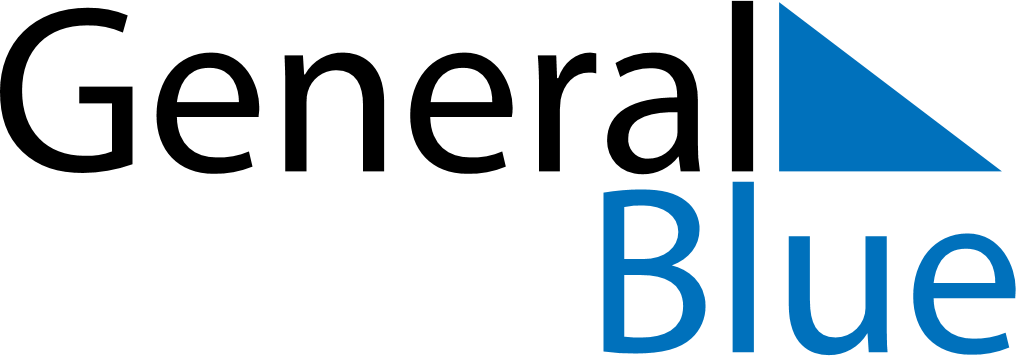 Weekly CalendarFebruary 17, 2019 - February 23, 2019Weekly CalendarFebruary 17, 2019 - February 23, 2019Weekly CalendarFebruary 17, 2019 - February 23, 2019Weekly CalendarFebruary 17, 2019 - February 23, 2019Weekly CalendarFebruary 17, 2019 - February 23, 2019Weekly CalendarFebruary 17, 2019 - February 23, 2019Weekly CalendarFebruary 17, 2019 - February 23, 2019SundayFeb 17SundayFeb 17MondayFeb 18TuesdayFeb 19WednesdayFeb 20ThursdayFeb 21FridayFeb 22SaturdayFeb 235 AM6 AM7 AM8 AM9 AM10 AM11 AM12 PM1 PM2 PM3 PM4 PM5 PM6 PM7 PM8 PM9 PM10 PM